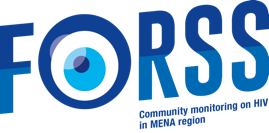 Termes De Référence 
Recrutement des superviseurs de collecte pour le projet FORSS de mobilisation communautaire contre le VIHContexteEn juin 2018, Solidarité Sida et ITPC-MENA, en partenariat avec des associations partenaires de la région MENA ont lancé le programme FORSS (FORmer, Suivre, Soutenir). Ce programme, financé par L’Initiative, vise à contribuer à l'accélération de la riposte VIH dans la région MENA en renforçant l'interaction entre les systèmes de santé communautaire et formel pour une prise en charge de qualité des PVVIH et groupes de populations clés.Cette initiative est portée en collaboration avec 4 organisations de la région MENA : Association des gestionnaires de développement (AGD) de la Mauritanie, l’Association tunisienne de lutte contre les IST/Sida (ATL MST/SIDA) de la Tunisie, l’Association MARSA du Liban et l’Association national de réduction de risque au Maroc (RdR-Maroc).Au cœur de ce programme se trouve la mise en place d'observatoires communautaires, qui permettront de collecter et documenter les barrières à l’accès aux services et produits de santé existants au niveau local, national et régional. Chaque association recrute des équipe de collecteur.ice.s, présent.e.s sur le terrain pour administrer les questionnaires aux populations cibles sur site.	Le présent appel à candidatures concerne le recrutement de superviseur.e.s de collectes.NB : les superviseur.e.s  bénéficient d’une formation dispensée par l’équipe projet dans le cadre du programme FORSSMissions et responsabilités Supervision des collecteur.ice.s de données En tant que superviseur.e, vous serez le principal point de contact des collecteur.ice.s de données, jouant un rôle clé dans la coordination et la gestion de cette équipe.Vos responsabilités incluent la planification et la tenue de réunions de briefings mensuelles avec les collecteur.ice.s pour assurer leur compréhension du protocole, répondre à leurs questions et résoudre les problèmes éventuels,Vous veillerez à ce que le protocole soit scrupuleusement suivi, en garantissant que le nombre de collectes prévues soit respecté, et que le planning soit rigoureusement maintenu,La gestion efficace des outils et du matériel de collecte sera sous votre supervision, tout comme les visites régulières sur le terrain pour évaluer les conditions de collecte et offrir un soutien aux équipes de collecte,Vous serez responsable de la vérification et de la validation des données contenues dans les rapports de collecte soumis par les collecteur.ice.s.Collaboration avec l’équipe projet du projet FORSSVous recevrez une formation complète de l'équipe projet sur le protocole et les outils spécifiques à cette initiative,Le respect rigoureux du protocole et du calendrier établi par l'équipe projet sera au cœur de vos responsabilités,Vous contribuerez à la purification des données collectées et serez responsable de la rédaction des rapports de supervision complets,Des réunions de suivi régulières avec l'équipe projet vous permettront de partager des informations essentielles et de signaler les éventuels défis rencontrés,Votre performance en tant que superviseur sera évaluée par l'équipe projet lors des missions de supervision, garantissant ainsi une qualité optimale dans l'exécution de votre rôle,Vous assurerez que les collecteur.ice.s reçoivent leurs rémunérations conformément aux termes convenus.Coordination avec les sites de collecte Vous vous engagez à informer efficacement les directeur.ice.s des sites de collecte sur la mission du Programme FORSS et l'objectif des observatoires communautaires,Vous veillerez à ce qu'un espace adéquat soit mis à disposition dans les sites de collecte pour garantir la confidentialité des entretiens,Facilitant la communication entre les équipes du site et les collecteur.ice.s de données, vous assurerez l'identification et la présentation correctes des collecteur.ice.s.Profils demandés Pour prétendre au rôle de superviseur.e au sein de ce programme, les candidat.e.s devront répondre aux critères suivants :Être âgé de Être âgé.e de 25 ans ou plus,Posséder un diplôme en sociologie, droit ou dans tout domaine pertinent,Avoir des compétences informatiques pour une communication efficace avec l'équipe projet, la gestion des données et la rédaction de rapports,Démontrer des compétences en gestion d'équipe,Ne pas avoir de conflits d'intérêts avec les structures de prévention, dépistage et prise en charge du VIH,Une expérience antérieure dans des études similaires serait un atout considérable,Être guidé par des valeurs éthiques, notamment la non-discrimination,Être disponible pour toute la période de l'étude.Date limite de soumission des candidatures : 5 janvier 2024Personne de Contact : Pour soumettre votre candidature ou pour toute information complémentaire, veuillez contacter :Emna MejriChargée de projet FORSSemnamejriatl@gmail.com et atlsidatunis@gmail.comRappel de l'Importance des Valeurs Éthiques et du Code de Conduite :Le succès de notre mission repose sur le respect strict des valeurs éthiques et du code de conduite du programme FORSS. Nous rappelons à tous les collecteurs et collectrices de données l'impératif de respecter la confidentialité des informations, de traiter toutes les personnes avec dignité et respect, et de faire preuve d'une conduite professionnelle irréprochable en tout temps. Cette intégrité et cet engagement envers nos valeurs sont fondamentaux pour le succès de cette initiative.